Griglia n. 3 Co-progettazione WBL con l'Organizzazione ospitante                        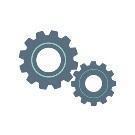 SEZIONE 1SEZIONE 1SEZIONE 1SEZIONE 1Organizzazione ospitante:Organizzazione ospitante:Localizzazione:Localizzazione:Persona di contatto:Persona di contatto:Telefono di contatto:Telefono di contatto:Indirizzo e-mail:Indirizzo e-mail:Tipo di organizzazione ospitante☐ Anziani soli ☐ Anziani in famiglia ☐ Residenza socio-sanitaria ☐ Azienda tecnologica ☐ Altro:Tipo di organizzazione ospitante☐ Anziani soli ☐ Anziani in famiglia ☐ Residenza socio-sanitaria ☐ Azienda tecnologica ☐ Altro:Tipo di organizzazione ospitante☐ Anziani soli ☐ Anziani in famiglia ☐ Residenza socio-sanitaria ☐ Azienda tecnologica ☐ Altro:Tipo di organizzazione ospitante☐ Anziani soli ☐ Anziani in famiglia ☐ Residenza socio-sanitaria ☐ Azienda tecnologica ☐ Altro:Area(e) in cui il care worker si dovrebbe concentrare durante il percorso WBLArea(e) in cui il care worker si dovrebbe concentrare durante il percorso WBLArea(e) in cui il care worker si dovrebbe concentrare durante il percorso WBLArea(e) in cui il care worker si dovrebbe concentrare durante il percorso WBL☐ Assistenza e supporto materiale☐ Assistenza sanitaria☐ Altro __________________________.☐ Assistenza e supporto materiale☐ Assistenza sanitaria☐ Altro __________________________.☐ Assistenza e supporto materiale☐ Assistenza sanitaria☐ Altro __________________________.☐ Assistenza e supporto materiale☐ Assistenza sanitaria☐ Altro __________________________.SEZIONE 2 Scenario familiare soft techSEZIONE 2 Scenario familiare soft techSEZIONE 2 Scenario familiare soft techSEZIONE 2 Scenario familiare soft techContenuto delle attività WBL:Indicare le attività principali (non più di 3/4) in cui il discente/operatore sanitario può essere coinvolto, cosa deve sapere/fare per ogni attività (LEARNING OUTCOMES), cosa deve produrre (OUTPUT) per dimostrarlo.Contenuto delle attività WBL:Indicare le attività principali (non più di 3/4) in cui il discente/operatore sanitario può essere coinvolto, cosa deve sapere/fare per ogni attività (LEARNING OUTCOMES), cosa deve produrre (OUTPUT) per dimostrarlo.Contenuto delle attività WBL:Indicare le attività principali (non più di 3/4) in cui il discente/operatore sanitario può essere coinvolto, cosa deve sapere/fare per ogni attività (LEARNING OUTCOMES), cosa deve produrre (OUTPUT) per dimostrarlo.Contenuto delle attività WBL:Indicare le attività principali (non più di 3/4) in cui il discente/operatore sanitario può essere coinvolto, cosa deve sapere/fare per ogni attività (LEARNING OUTCOMES), cosa deve produrre (OUTPUT) per dimostrarlo.LE PRINCIPALI ATTIVITÀ IN CUI SARÀ COINVOLTO IL CARE WORKERRISULTATI DI APPRENDIMENTORISULTATI DI APPRENDIMENTORENDIMENTO/PERFORMANCEPrima valutazione della casa e degli strumenti disponibiliconnessione dati a Internet, disponibilità di dispositivi (prendere in considerazione gli hotspot Internet)  connessione dati a Internet, disponibilità di dispositivi (prendere in considerazione gli hotspot Internet)  moduli standardizzati/questionarioriunione introduttivaconoscersi, conoscere l'esperienza tecnologica (presente, passata...), le esigenze di accessibilità? conoscersi, conoscere l'esperienza tecnologica (presente, passata...), le esigenze di accessibilità? accessibilitàvalutazione dei bisogni del clientetrasferire le informazioni all'app di log trasferire le informazioni all'app di log formazione di gruppo degli operatori (bassa-media-alta)tutoraggio in gruppi a seconda delle competenze tecnologiche attuali. Incoraggiare anche la condivisione di informazioni e conoscenze tra gli operatori tutoraggio in gruppi a seconda delle competenze tecnologiche attuali. Incoraggiare anche la condivisione di informazioni e conoscenze tra gli operatori portare le conoscenze a casa e metterle in pratica insegnamento agli anziani, configurazioni, comunicazione con la famiglia, pianificazione del calendario delle attività, costo dei dispositivi, abbonamenti, ecc....insegnamento agli anziani, configurazioni, comunicazione con la famiglia, pianificazione del calendario delle attività, costo dei dispositivi, abbonamenti, ecc....Prerequisiti professionali, conoscenze e competenze personali richiesti prima dell'avvio del percorso WBLPrerequisiti professionali, conoscenze e competenze personali richiesti prima dell'avvio del percorso WBLRegolamentiRegolamentiSicurezza e leggiSicurezza e leggi